В соответствии с Порядком проведения государственной итоговой аттестации по образовательным программам среднего общего образования, утвержденным приказом Министерства просвещения Российской Федерации и Федеральной службы по надзору в сфере образования и науки от 07.11.2018 г. № 190/1512   п р и к а з ы в а ю: Утвердить план мероприятий по  подготовке, организации и проведению государственной итоговой аттестации по образовательным программам среднего общего образования в Оренбургском районе в 2019-2020 учебном году (Приложение). МКУ «ИМЦ РУО»  (Мифтахудинова Е.А.) обеспечить своевременное и качественное исполнение мероприятий по подготовке, организации и проведению государственной итоговой аттестации по образовательным программам среднего общего образования в Оренбургском районе в 2019-2020 учебном году. Контроль за исполнением настоящего приказа возложить на  Разяпову Л.С., заместителя начальника Управления образования.     Начальник Управления					                 М.В. Слабоспицкая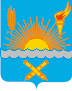 АДМИНИСТРАЦИЯМУНИЦИПАЛЬНОГО ОБРАЗОВАНИЯОРЕНБУРГСКИЙ РАЙОНОРЕНБУРГСКОЙ ОБЛАСТИУПРАВЛЕНИЕ ОБРАЗОВАНИЯП Р И К А З26.08.2019  №   376 Об утверждении плана мероприятий  по подготовке, организации и проведению государственной итоговой аттестации по образовательным программам среднего общего образования в Оренбургском районе в 2019-2020 учебном году